Construction and Carpentry
Full PAA Curriculum Documents available at Saskatchewan Curriculum

Safety Construction Orientation Training Modules - SCOT
"The Safety Construction Orientation Training (SCOT) program is an interactive, online-training course composed of 13 modules, each focused on a different fundamental aspect of worksite safety. SCOT is convenient, easy-to-use, easy-to-understand, and is interactive and accessible as the program is available on the web. A user can purchase and take the program via this website. The program begins with an introductory module that describes the content, purpose and important practical information necessary to help participants navigate through the training experience. ... The program provides the basics in construction safety and requires 100% mastery of 13 modules which take approximately three to five hours to complete." - www.scsaonline.comSafetycare Videos
The following link will get you to the Safetycare video website:http://www.safetycare.com/videos_3/usa/montie/default.htmlAny computer from within the Sun West School Division should be able to connect to this website.Note: Safetycare videos must be played on a Windows Media Player. For this reason they will not work on a MAC.

New Wood Working Equipment
ROVER (Recommended Online Video Education Resources) is the video streaming site for Saskatchewan teachers and students in the PreK-12 education system. It is managed and maintained by the Saskatchewan Ministry of Education.
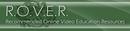 ROVER Resources Available:Foundations
Building a House: Part 1: The Exterior
Equipment and Machine Guarding
The Essential Elements of Hand Safety
Foot Safety
Recognition, Evaluation, and Control of Hazards

Available in September, 2012:
Design and Planning: How to Read Blueprints
Introduction to Framing
G-W Building Trades: Closing in DVD Series
- Insulation Technology
- Sliding Technology
- Window and Door Technology
G-W Building Trades: Foundations and Framing Series: Foundations
G-W Building Trades: Interior Finishing DVD Series: Drywall Finishing
G-W Building Trades: Roofing DVD Series
- Installing a Single Roof
- Roofing Technology
Green Home Building
Electrical Safety
Table Saws
Inside the Carpenter's Toolbox
Working with Nails and Screws